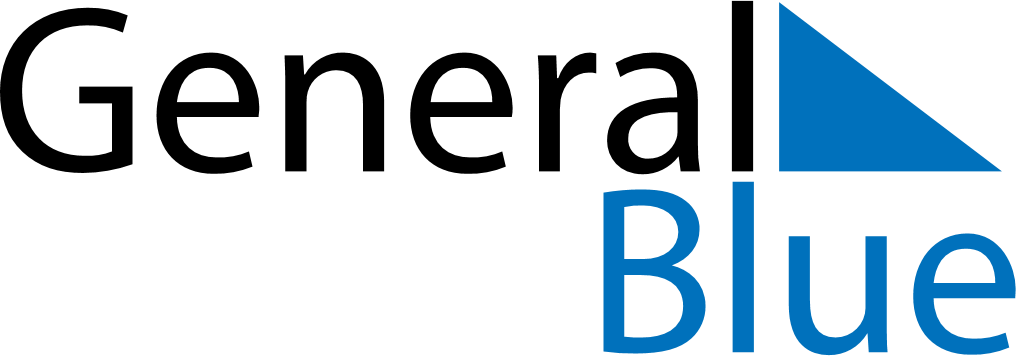 February 1636February 1636February 1636February 1636February 1636SundayMondayTuesdayWednesdayThursdayFridaySaturday1234567891011121314151617181920212223242526272829